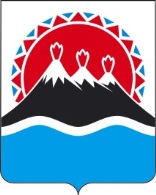 МИНИСТЕРСТВОСОЦИАЛЬНОГО БЛАГОПОЛУЧИЯ И СЕМЕЙНОЙ ПОЛИТИКИ КАМЧАТСКОГО КРАЯ(Министерство социального благополучия)________________________________________________________________________________ПРИКАЗ[Дата регистрации] № [Номер документа]-пг. Петропавловск-КамчатскийВ целях совершенствования механизма оказания государственной социальной помощи на основании социального контракта малоимущим гражданам, а также уточнения отдельных положений правовых актов Министерства социального благополучия и семейной политики Камчатского краяПРИКАЗЫВАЮ:1. Внести в приложение к приказу Министерства социального благополучия и семейной политики Камчатского края от 30.03.2021 № 1031-п «Об утверждении Административного регламента предоставления органами местного самоуправления муниципальных образований в Камчатском крае государственной услуги по оказанию государственной социальной помощи на основании социального контракта малоимущим гражданам» следующие изменения:1) в части 45 слова «пунктах 1–3» исключить;2) в части 50:а) в пункте 11 слова «в соответствии с Федеральным законом от 07.07.2003 № 112-ФЗ «О личном подсобном хозяйстве» заменить словами «, садоводства, животноводства, огородничества, индивидуального жилищного строительства»;б) пункт 12 изложить в следующей редакции:«12) документов, содержащих сведения:а) о жилом помещении с назначением «жилое» (далее – жилое помещение), здании с назначением «жилое», «жилое строение» и «жилой дом» (далее – жилое здание), предоставленном уполномоченным органом субъекта Российской Федерации или муниципального образования в рамках государственной социальной поддержки многодетной семьи или приобретенном за счет денежных средств, предоставленных (в полном объеме) в рамках целевой государственной социальной поддержки на приобретение недвижимого имущества; б) о жилом помещении (его части), занимаемым членом семьи заявителя, страдающим тяжелой формой хронического заболевания, предусмотренного перечнем тяжелых форм хронических заболеваний, при которых невозможно совместное проживание граждан в одной квартире, утвержденным Министерством здравоохранения Российской Федерации;в) о жилом помещении (части жилого помещения, жилом здании), признанном в установленном порядке непригодным для проживания;г) о жилом помещении (части жилого помещения, жилом здании), находящемся под арестом;»;в) пункт 13 изложить в следующей редакции:«13) документов (сведений), подтверждающих наличие (отсутствие) в собственности у заявителя, членов его семьи транспортных средств автомобильного транспорта, в том числе сведений о нахождении транспортного средства автомобильного транспорта под арестом и (или) в розыске (при необходимости);»;г) в пункте 14 слова «отсутствия у заявителя» заменить словами «отсутствия у заявителя (членов его семьи)»;д) пункт 15 признать утратившим силу;е) в пункте 16 слова «общеобразовательных организациях основного общего и среднего общего образования либо в образовательных организациях среднего профессионального или высшего образования» заменить словами «общеобразовательных организациях, профессиональных образовательных организациях или образовательных организациях высшего образования»;ж) в пункте 17 слова «общеобразовательных организациях либо в образовательных организациях среднего профессионального или высшего образования» заменить словами «общеобразовательных организациях, профессиональных образовательных организациях или образовательных организациях высшего образования»;з) в пункте 20 после слова «заявителя» дополнить словами «(семьи заявителя) на день подачи заявления об оказании государственной социальной помощи»;3) в части 65:а) подпункт «а» пункта 3 изложить в следующей редакции:«а) сведения об осуществлении (неосуществлении) заявителем и (или) членами его семьи трудовой деятельности; сведения о состоянии индивидуального лицевого счета застрахованного лица (для заявителя и членов его семьи в возрасте старше 14 лет);»;б) в пункте 7 после слов «о правах отдельного лица» дополнить словами «(в том числе в случае перемены фамилии, имени, отчества заявителя и (или) членов его семьи)», после слов «объекты недвижимости» дополнить словами «(в том числе находящиеся под арестом)»;в) в пункте 10:подпункт «в» изложить в следующей редакции:«в) о направлении (не направлении) заявителя, имеющего намерение участвовать в реализации мероприятия, связанного с прохождением профессионального обучения или получением дополнительного профессионального образования, на прохождение профессионального обучения или получение дополнительного профессионального образования (в случае обращения заявителя за оказанием государственной социальной помощи на реализацию мероприятия, указанного в пункте 1 части 2 настоящего Административного регламента);»;дополнить подпунктом «г» следующего содержания:«г) сведения о получении (не получении) заявителем и членами его семьи выплат на содействие осуществлению индивидуальной предпринимательской деятельности или реализации самозанятости безработных граждан (в случае обращения заявителя за оказанием государственной социальной помощи на реализацию мероприятия, указанного в пункте 2 части 12 настоящего Административного регламента);»;4) в пункт 2 части 68 после слов «документов и информации» дополнить словами «, в том числе подтверждающих внесение заявителем платы за предоставление государственных и муниципальных услуг,»;5) часть 69 дополнить пунктами 7–8 следующего содержания	«7) обращение с заявлением об оказании государственной социальной помощи на основании социального контракта до истечения срока, указанного в частях 46 и 113 Порядка, утвержденного постановлением № 118-П;        	 8) достижение по мероприятиям, указанным в части 2 настоящего Административного регламента, предельной численности получателей государственной социальной помощи в соответствии с распределением численности таких получателей, установленных пунктом 28 Правил предоставления и распределения субсидий из федерального бюджета бюджетам субъектов Российской Федерации на реализацию мероприятий, направленных на оказание государственной социальной помощи на основании социального контракта, приведенных в приложении № 86 к государственной программе Российской Федерации «Социальная поддержка граждан», утвержденной постановлением Правительства Российской Федерации от 15.04.2014 № 296.»;6) в части 71:а) в пункте 8 слова «мероприятия, указанного в пункте 1» заменить словами «мероприятий, указанных в пунктах 1 и 4»;б) пункт 9 изложить в следующей редакции:«9) повторное обращение заявителя за назначением государственной социальной помощи ранее истечения 12 месяцев со дня расторжения ранее заключенного социального контракта в случае невыполнения им мероприятий программы социальной адаптации в течение срока действия ранее заключенного социального контракта при отсутствии уважительных причин их невыполнения, указанных в части 115 Порядка, утвержденного постановлением № 118-П;»;в) в пункте 10 слова «пунктах 1–3» исключить;г) в пункте 11слова «пунктах 1–3» исключить;д) пункт 12 признать утратившим силу; 7) часть 72 изложить в следующей редакции:«72. В случае принятия уполномоченным органом решения об отказе в назначении государственной социальной помощи в уведомлении, направляемом гражданину в срок, указанный в части 37 настоящего Административного регламента, указывается причина такого отказа и порядок его обжалования.»;8) в части 73:а) пункт 4 изложить в следующей редакции:«4) выявления уполномоченным органом факта нецелевого использования заявителем денежных средств, выплаченных в соответствии с условиями социального контракта и программы социальной адаптации.»;б) в пункте 5 слова «в течение 2 месяцев подряд (в случае если предусмотрено представление указанного отчета ежемесячно) либо в течение двух сроков подряд (в случае если представление указанного отчета предусмотрено в сроки, установленные программой социальной адаптации)» заменить словами «в сроки, установленные программой социальной адаптации»;9) в части 76 слово «взымается» заменить словом «взимается»;10) часть 83 дополнить предложением следующего содержания:«Гражданин, которому было отказано в приеме документов на основании пункта 8 части 65 Порядка, утвержденного постановлением № 118-П, имеет первоочередное право на обращение за оказанием государственной социальной помощи при корректировке численности получателей государственной социальной помощи по мероприятиям, указанным в части 2 настоящего Административного регламента.»;11) в абзаце втором части 128 после слов «(членами его семьи),» дополнить словами «иных сведений»;12) в пункте 6 части 148 после слов «(семьи заявителя)» дополнить словами «на день подачи заявления об оказании государственной социальной помощи»;13) в части 177 слова «пунктах 1–3» исключить;14) в части 185 слово «подписывается» заменить словом «подписываются»;15) в части 194 слова «пунктах 1–3» исключить;16) часть 201 изложить в следующей редакции:«201. Перечисление денежной выплаты при предоставлении государственной услуги осуществляется уполномоченным органом в следующие сроки:1) средства ежемесячного денежного пособия, предоставляемого в связи с реализацией мероприятия, указанного в пункте 1 части 2 настоящего Административного регламента, перечисляются на счет получателя, указанный им в заявлении:а) за первый месяц срока действия социального контракта – в течение 20 рабочих дней со дня подписания социального контракта;б) в течение трех месяцев с даты подтверждения факта трудоустройства (путем предоставления трудового договора) – в срок не позднее 10 рабочих дней со дня представления справки с места работы, подтверждающей трудовую деятельность, представляемой получателем в уполномоченный орган ежемесячно по истечении каждых 30 календарных дней с момента трудоустройства, при наличии отчета о выполнении мероприятий, предусмотренных программой социальной адаптации, за истекший месяц;2) средства на оплату стоимости курса профессионального обучения или получения дополнительного профессионального образования, предоставляемые в рамках реализации одного из мероприятий, указанных в пунктах 1–3 части 2 настоящего Административного регламента, перечисляются на счет получателя, указанный им в заявлении, – в течение 10 рабочих дней со дня представления получателем договора на оказание образовательных услуг и сведений о наличии у образовательной организации, организации, осуществляющей обучение, организации либо у индивидуального предпринимателя, осуществляющих образовательную деятельность, лицензии на осуществление образовательной деятельности;3) средства ежемесячного денежного пособия, предоставляемого в связи с реализацией мероприятия, указанного в пункте 1 части 2 настоящего Административного регламента, при прохождении получателем профессионального обучения или получения дополнительного профессионального образования в случае, установленном частью 17 Порядка, утвержденного постановлением № 118-П, перечисляются на счет получателя, указанный им в заявлении:а) за первый месяц – в течение 10 рабочих дней с даты представления получателем в уполномоченный орган договора с образовательной организацией, организацией, осуществляющей обучение, организацией либо индивидуальным предпринимателем, осуществляющими образовательную деятельность, имеющими лицензию на осуществление образовательной деятельности;б) за последующие месяцы – в течение 10 рабочих дней с даты представления получателем в уполномоченный орган документов, подтверждающих факт прохождения им профессионального обучения или получения дополнительного профессионального образования в истекшем месяце, при наличии отчета о выполнении мероприятий, предусмотренных программой социальной адаптации;4) средства на возмещение работодателю расходов на прохождение стажировки, предоставляемые в рамках реализации мероприятия, указанного в пункте 1 части 2 Административного регламента, перечисляются на счет работодателя, заключившего с получателем договор о проведении стажировки, открытый в российской кредитной организации, – в течение 20 дней со дня представления получателем в уполномоченный орган договора о проведении стажировки, справки о размере расходов на проведение стажировки, трудового договора, заключенного между работодателем и получателем по окончании стажировки;5) средства единовременного денежного пособия, предоставляемые в связи с реализацией мероприятия, указанного в пункте 2 части 2 настоящего Административного регламента, перечисляются на счет получателя, указанный в заявлении, – в течение 20 рабочих дней со дня подписания социального контракта и при условии представления получателем в уполномоченный орган документов, подтверждающих постановку на учет в качестве индивидуального предпринимателя или налогоплательщика налога на профессиональный доход, либо в иной срок, предусмотренный программой социальной адаптации;6) средства единовременного денежного пособия, предоставляемые в связи с реализацией мероприятия, указанного в пункте 3 части 2 настоящего Административного регламента, перечисляются на счет получателя, указанный в заявлении, – в течение 20 рабочих дней со дня подписания социального контракта и при условии представления получателем в уполномоченный орган документов, подтверждающих постановку на учет налогоплательщика налога на профессиональный доход;7) средства ежемесячного денежного пособия, предоставляемые в связи с реализацией мероприятия, указанного в пункте 4 части 2 настоящего Административного регламента, перечисляются на счет получателя, указанный в заявлении:а) за первый месяц срока действия социального контракта либо в случае предоставления ежемесячного денежного пособия единовременно за весь срок действия социального контракта (не более 6 месяцев) – в течение 10 рабочих дней со дня вступления в силу социального контракта;б) за второй и последующие месяцы – в течение 10 рабочих дней со дня представления получателем в уполномоченный орган отчета о выполнении мероприятий, предусмотренных программой социальной адаптации, при условии положительного контрольного заключения уполномоченного органа о выполнении получателем мероприятий, предусмотренных программой социальной адаптации, за истекший месяц.»;17) в части 205 слова «указанным в пунктах 1, 6 и 14» заменить словами «предусмотренным пунктами 1–8 и 14»;18) в абзаце втором части 209 слова «административного действия» заменить словами «административной процедуры»;19) в части 223 слова «пунктах 1–3» исключить;20) часть 281 признать утратившей силу;21) в приложении 4 рекомендаций по проведению собеседования в целях составления программы социальной адаптации:1) по основному мероприятию «поиск работы» подпункт «а» изложить в следующей редакции:«а) наличие регистрации на Единой цифровой платформе в сфере занятости и трудовых отношений «Работа в России» в качестве безработного или ищущего работу;»;2) по основному мероприятию «ведение личного подсобного хозяйства» подпункт «и» изложить в следующей редакции:«и) наличие земельного участка, предоставленного для ведения личного подсобного хозяйства, садоводства, животноводства, огородничества, индивидуального жилищного строительства;»;22) в форме 10 приложения 6 слова «указанным в пунктах 1, 6 и 14» заменить словами «предусмотренным пунктами 1–8 и 14». 2. Настоящий приказ вступает в силу через 10 дней после дня его официального опубликования.О внесении изменений в приложение к приказу Министерства социального благополучия и семейной политики Камчатского края от 30.06.2021 № 1031-п «Об утверждении Административного регламента предоставления органами местного самоуправления муниципальных образований в Камчатском крае государственной услуги по оказанию государственной социальной помощи на основании социального контракта малоимущим гражданам»Исполняющий обязанности Министра социального благополучия и семейной политики Камчатского края[горизонтальный штамп подписи 1]К.С. Сафронова